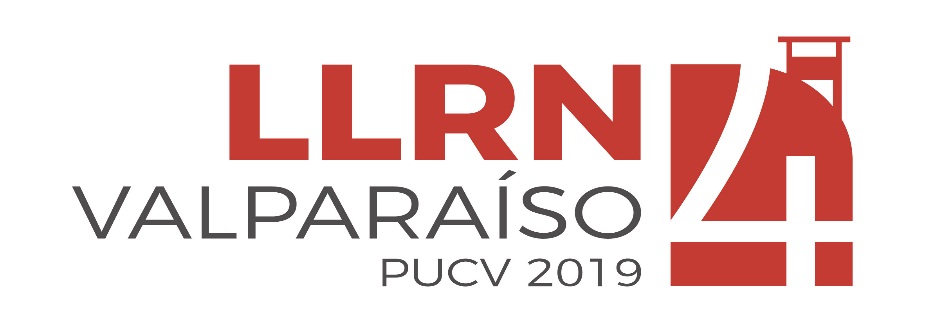 Date:Convenor of panelInstitutionE-Mail AddressProposal TitlePanel ProposalPanel ProposalChairChairSpeaker 1Speaker 1Title of the paperAbstractAbstractSpeaker 2Title of the paperAbstractAbstractSpeaker 3Title of the paperAbstractAbstractSpeaker 4Title of the paperAbstractAbstractDiscussant